Welcome to Kindergarten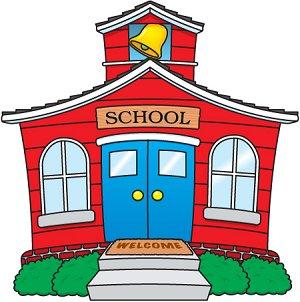 Parent Night Mrs. Fox’s Class Information2017-2018AssembliesWe have one assembly at the end of the year:  Kindergarten Completion Attendance:  School Hours: 8:30 - 2:42Students are tardy if they enter the classroom after 8:30. Gates will be locked at 8:30, so everyone must go through the office. Please send a note for absences, otherwise it will be UNEXCUSED.  (Student Handbook)BirthdaysOn your child’s birthday you may send in pre-packaged, store bought cupcakes or cookies. Please let your child’s teacher know in advance what you would like to do so that you can get a       correct headcount and we can work the snack into the schedule.Breakfast/Lunch        Breakfast $1.50   (Weekly $7.50)              Lunch $1.75   (Weekly $10)Our lunch time is 10:22 – 10:52If possible, please pre-pay. However, if you choose to send $ daily, place it in an envelope with your       child’s name and number on it, as well as the teacher’s name.Calendar/ResourceYour child will receive a monthly calendar that tells you what we will be studying.Please check your child’s calendar for their resource schedule.  Resource is 11:45 – 12:25A – Computer		B – PE			C – Music		D – Art	            E-Library            Run-Walk is the last day of each week.   ConferencesTeachers are available for conferences before school between 7:40am and 8:10am or after school         between 2:45pm and 3:10 pm on select days.If you have questions or concerns that do not require a conference, please send in a note and your          child’s teacher will get back to you as soon as possible.Dress CodeStudents should dress comfortably, in clothes that fit, and that are appropriate for the weather.A spare change of clothes may be left in your child’s cubby if they occasionally have accidents.Folders    Daily Folders hold our behavior chart/rules/expectations.  Notes from our class will be in this       folder.         Notes/Money you send to school should be in this folder also.  Please check this folder daily.Tuesday Folders: From the office, should be reviewed, signed, and returned on Wednesdays.Medicine  All medicine (even over the counter, cough drops, etc.) must be kept in the Clinic.PFA   $5.00 per familySnackPlease send in a healthy snack daily.Please do not send juice with snack – they may have a water bottle in classPack snack separate from their lunch with their name on it.  If your child’s snack requires a spoon,         please send one in with them.TestingInterims/Report Cards: 8 times a year each.TransportationCar Riders:  ALL K students are picked up at Sandridge Parent Pick Up.   Please pull all the way forward so that traffic will move more quickly. If you see your child, do not stop for them, they will come to you.Walkers & Bike Riders have several options.  Sandridge, Glenhaven, Henley & Meadow LakeBus: If your child needs to take a different bus, they must obtain a bus pass from the front office.  YMCA & DaycarePlease make sure your child knows how they get home.If they have a change in dismissal, you MUST send in a note or call and notify the office by 2:00.   We may not send a child to a different place without a note.Visitors/VolunteersAll parents, visitors, and volunteers must sign in at the office and have a visible pass.Any person wishing to volunteer, go on field trips, or interact with the students MUST also         complete a Volunteer Registration Form.Apps to Download Remind 101 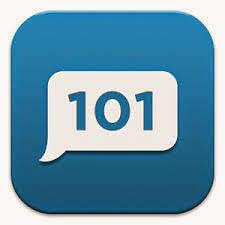  Download the app and text the message @fox1718 to the number 81010 to receive one way text  message reminders of class events.OneClay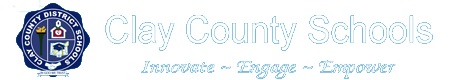 Download to access breakfast/lunch menus, focus, resource calendar, and other helpful information.Facebook   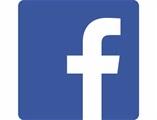 Like our school page and stay updated on current events.I hope tonight I have answered most of your questions. I am very excited about the upcoming school year and am eagerly looking forward to discovering the joy of your children. I consider it a privilege to be a teacher and am well aware of the tremendous gift and trust you are giving me by allowing me to play a small role in their lives. 	Thank you for your support!School Website  http://lae.oneclay.net/  	 Email: janet.fox@myoneclay.net      Phone # 336-1525	